MEMBERSHIP APPLICATION FORM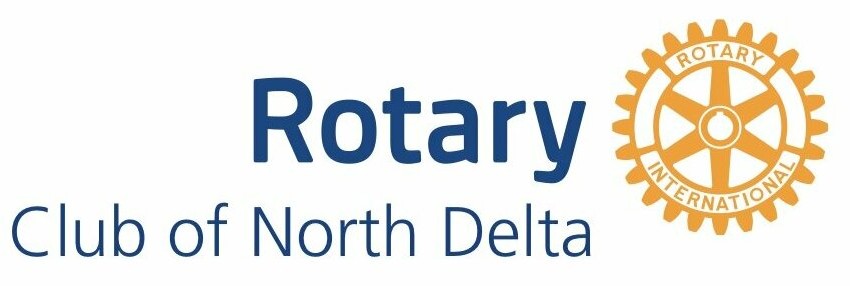 Proposal for Membership to the Rotary Club of North DeltaI hereby certify that if accepted to Membership of the Rotary Club of North Delta, that I as a Rotarian, will exemplify the Object of Rotary in all my daily contacts and will abide by the constitutional documents of Rotary International and the club. I agree to pay annual dues in accordance with the bylaws of the club.Signature:                    	Date:Proposed Member Nominated by:                             Board Approval on:Name:Name:Name:Name:Name:Name:Birthdate:Birthdate:Home Address:Home Address:Home Address:  Postal code:  Postal code:  Postal code:Home Telephone:Home Telephone:Home Telephone:Home Telephone:Mobile:Mobile:Mobile:Mobile:Business/Employer Name:Business/Employer Name:Business/Employer Name:Business/Employer Name:Business/Employer Name:Business/Employer Name:Position Title or Description:Position Title or Description:Position Title or Description:Position Title or Description:Position Title or Description:Position Title or Description:Business Address:Business Address:Business Address:Business Address:Business Address:Business Address:Postal code:Postal code:Business Telephone:Business Telephone:Business Telephone:Business Telephone:Business Telephone:Business Telephone:Email:Date of Birth:Date of Birth:Partners NamePartners NameBirthdate:AnniversaryAnniversaryChildrens Name (ages if under 18Childrens Name (ages if under 18Childrens Name (ages if under 18Childrens Name (ages if under 18Childrens Name (ages if under 18Classification:Classification:Classification:Classification:Classification:Previous Rotary clubsPrevious Rotary clubsPrevious Rotary clubsPrevious Rotary clubsPrevious Rotary clubsSome vocational and personal background details that will enhance your activities as a Rotarian: ie. hobbies, professional associations etcSome vocational and personal background details that will enhance your activities as a Rotarian: ie. hobbies, professional associations etcSome vocational and personal background details that will enhance your activities as a Rotarian: ie. hobbies, professional associations etcSome vocational and personal background details that will enhance your activities as a Rotarian: ie. hobbies, professional associations etcSome vocational and personal background details that will enhance your activities as a Rotarian: ie. hobbies, professional associations etcSome vocational and personal background details that will enhance your activities as a Rotarian: ie. hobbies, professional associations etcSome vocational and personal background details that will enhance your activities as a Rotarian: ie. hobbies, professional associations etcSome vocational and personal background details that will enhance your activities as a Rotarian: ie. hobbies, professional associations etcSome vocational and personal background details that will enhance your activities as a Rotarian: ie. hobbies, professional associations etcSome vocational and personal background details that will enhance your activities as a Rotarian: ie. hobbies, professional associations etc